  Plan pracy w klasie IIIB:Pracuj każdego dnia w tych samych godzinach.Pomiędzy wykonywaniem zadań rób krótkie przerwy. Każdego dnia pamiętajmy o przerwach na gry i zabawy ruchowe z piłkami, skakankami, ćwiczymy kozłowanie. Pamiętamy o zasadach bezpieczeństwa podczas gier i zabaw.  Na stronie szkoły umieszczone są linki do zajęć z wychowania fizycznego.  W przypadku trudności lub wątpliwości jestem do dyspozycji – telefonicznej i mailowej. Pozdrawiam Was Wychowawczyni Moi Drodzy!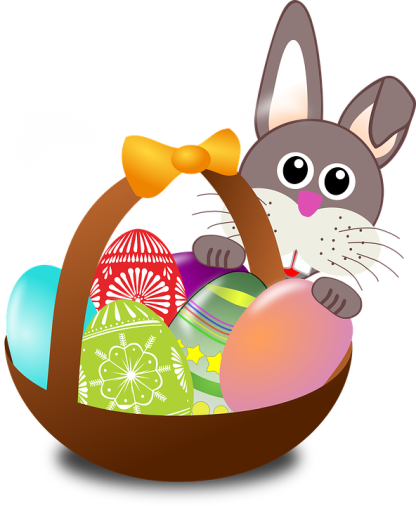 W związku ze zbliżającymi się Świętami                         życzę Wam radosnego spędzania czasu                                                w gronie najbliższych.                                                                                                     Joanna Dziubek DataTemat dniaWskazówki do pracy06.04.2020Sztuka ludowaZapoznajemy się z informacjami na temat sztuki ludowe str.95. Wykonujemy ćwiczenie 1. S.65 – ozdabiamy i kolorujemy dzbanki zgodnie 
z treścią wiersza. Zapisujemy w zeszycie Temat: Sztuka ludowa Liczebniki to wyrazy, które określają liczbę przedmiotów, ludzi, zjawisk lub ich kolejność. O liczebniki pytamy: ile? Który? Dostałam dziś sześć zadań. (ile?)Oglądałem dziś szósty odcinek bajki. (który?)Wykonujemy Ćwiczenie 4 s. 66 – nazwy które mamy uzupełnić mamy 
w ramce. W przypadku trudności możemy skorzystać z encyklopedii. Dodajemy sposobem pisemnym. 5+9=14, czyli 1 dziesiątka i 4 jedności, w rzędzie jedności zapisujemy 4 i 1 dziesiątkę przenosimy do rzędu dziesiątekDodajemy liczby w rzędzie dziesiątek, czyli 1+2+6=9Dodajemy liczby w rzędzie setek 3+1=4Zgodnie z tym sposobem obliczamy Zad. 2 s. 55. Przypominamy informację na temat nominałów banknotów i monet używanych w niektórych krajach Unii Europejskiej. S. 56. 1 euro =100 eurocentówObliczenie i zapisanie ilości euro w każdej ramce zad. 3s. 56. Wykonanie ćwiczeń matematycznych s. 53-54. Wykonanie ludowej wycinanki kogutka z papieru kolorowego (wzór 
w dodatkowych kartach pracy). Na kartce złożonej na pół odrysowujemy wzór. Wycinamy wycinankę, która po rozłożeniu kartki jest symetryczna. Oczywiście wycinankę można ozdobić. Czekam na Wasze pomysły. 07.04.2020Malowane misy i dzbanyZapoznanie z tekstem dotyczącym garncarstwa s. 97-98.Zapisanie w zeszycie tematu dnia i notatki.Etapy powstawania glinianych naczyń:Wydobycie gliny i pozostawienie jej do przemarznięcia.• Oczyszczenie jej z kamieni i korzeni.• Dokładne wyrobienie gliny, aż do uzyskania odpowiedniej plastyczności.• Toczenie naczyń na kole garncarskim i modelowanie określonych kształtów.• Odstawienie naczyń do wysuszenia.• Wypalanie ich w specjalnym piecu w bardzo wysokiej temperaturze. Sprawdzamy swoje wiadomości – wykonujemy ćwiczenie s. 67Zapoznajemy się ze sposobem obliczania z zad. 1 s. 57 i zgodnie z nim obliczamy zad. 2, 3, 4 . Wykonanie ćwiczeń matematycznych 1, 2 , 4 s. 55-56, pozostałe dla chętnych.08.04.2020Wielkanocne zwyczaje i obrzędCzas Wielkanocy Czytamy informacje z podręcznika s. 99-101.Zapisanie tematu oraz notatki: Wielkanocne zwyczaje.Wielkanoc to najstarsze i najważniejsze święto chrześcijańskie. W ciągu Wielkiego Tygodnia odprawiane są w kościołach nabożeństwa na pamiątkę śmierci i zmartwychwstania Chrystusa. W tym roku możemy uczestniczyć jedynie w nabożeństwach transmitowanych w telewizji. 
 Z Wielkanocą wiąże się wiele pięknych tradycji i obrzędów. Najbardziej znane z nich to: święcenie palm, malowanie pisanek, święcenie pokarmów oraz śmigus-dyngus.Na podstawie ćw. 1 s. 68 zapisujemy w zeszycie  odpowiedź na pytanie: 
Co może znajdować się w wielkanocnym koszyczku?Wykonujemy ćw. 2,3 s. 69. Odejmujemy sposobem pisemnym zgodnie z instrukcją na str. 59. Wykonujemy w zeszycie zad. 2, 3. Ćwiczenie matematyczne  s. 57. W ramach zajęć komputerowych zapraszam Was na stronę epodręczniki.pl temat 113 Wielkanoc na świecie. 